	Исх. 705-02/58  от  07/07/2022 г.	                                           Руководителю предприятия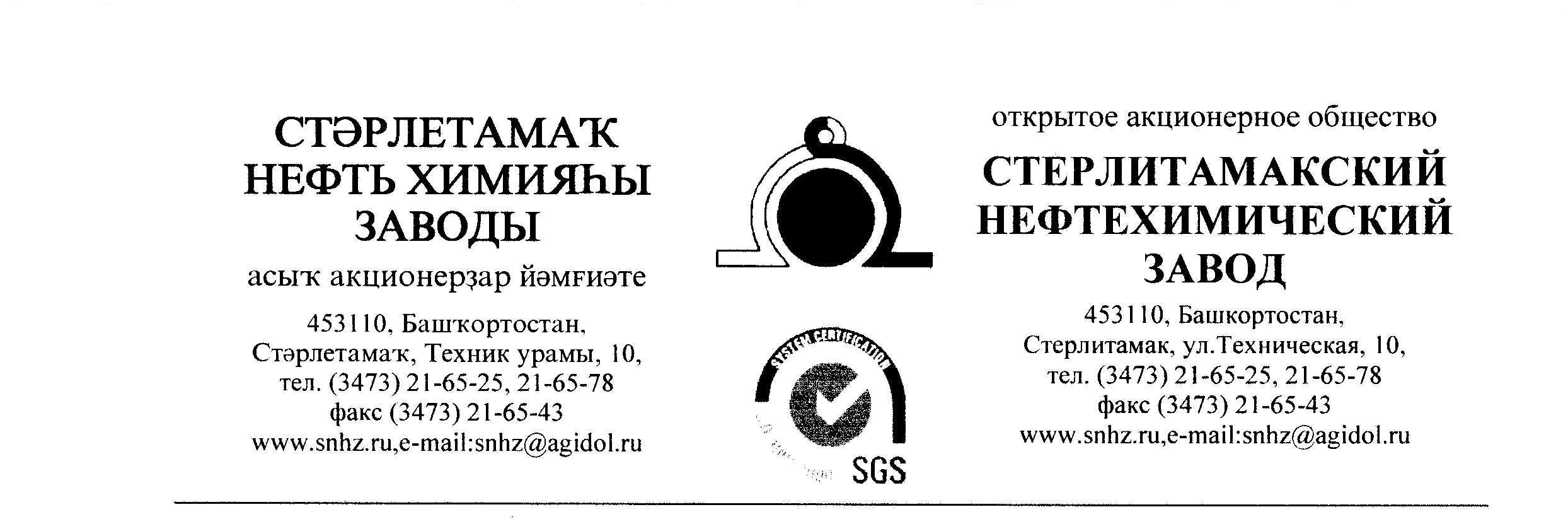 Прошу Вас выслать в наш адрес по Е-mail: ryakhina.ng@uktau.ru счёт на оплату  или коммерческое предложение по ценам, с учетом всех максимальных скидок, которые можно применить для нашего предприятия на поставку следующих позиций:В случае положительного решения, ответ прошу предоставить до 11-го июля 12.00 по Башкирии, в коммерческом предложении прошу обязательно указать следующее:цена с НДС;условия оплаты (желательно отсрочка платежа: 50% по факту поставки в теч. 45 дней, оставшиеся 50% по факту поставки в теч. 60 дней);сроки и условия поставки;обязательно включите в стоимость транспортные расходы до склада АО «СНХЗ»(453107 Республика Башкортостан, г. Стерлитамак, ул. Техническая, владение 10);пункт отгрузки продукции;К предложению приложить Паспорт либо сертификат соответствия, представительские документы от завода-изготовителя (сертификат дилера, либо представителя).С уважением,	Ряхина Н. Г.          Ведущий инженер ОКОиМ1Герметик  Макрофлекс FX 130 (450гр.)8шт2Герметик акриловый белый морозостойкий Момент 420 мл.5шт3Грунтовка акриловая  10л4Жидкие гвозди красный Titebond 311 мл3шт5Затирка белая Атлас 5 кг №037. по 5кг5шт6Клеевые стержни ф8мм, длина 200мм 1 кг; 11x300 мм; прозрачно-белый1шт7Клей "Момент" эпоксид 12 мл (1 туба/20 шт)10шт8Клей для линолеума  Forbo Arlok 3511,5кг9Клей ПВА (кг)10кг10Клей плиточный ОК Стандарт Быстрой 25кг/упаковка1уп11Клей универсальный Момент 100 гр. 25шт12Клей универсальный Супер-Момент 3 гр.12шт13Краска водоэмульсионная для наружних и внутренних работ  30кг14Олифа Оксоль  (л)50кг15Очиститель монтажной пены  Макрофлекс FX 130  (2шт)15шт16Очиститель монтажной пены  Титан 500 мл   15шт17Пена монтажная для пистолета 750 мл   213шт18Пистолет для герметика закрытый    4шт19Пистолет для герметика скелетный   4шт20Пистолет для монтажной пены  25шт21Плита  OSB    2500*1250*9мм  8шт22Профиль  потолочный   60х27х3000мм.45шт23Растворитель (ацетон)   (10л)1шт24Растворитель 646  (кг)5кг25Растворитель 646  0,9 л 998 + 1152 (5шт)25шт26Решетка декоративная (радиаторная) 1200х650мм бежевая1шт27Смола ЭД-2020кг28Уайт-спирит   10 л   227кг29Уайт-спирит ПЭТ  0,9 л15шт30Холодная сварка  Зубр 60 г30шт31Шпатлёвка гипсовая ШПГ 25кг/упаковка2шт32ШПЦ-Фасад  белая Быстрой 25кг/упаковка3шт33Штукатурка гипсовая полимерная  75кг+34Герметик силиконовый "Герметик" (280 мл)13шт35Герметик силиконовый прокладочный высокотемпературный маслобензостойкий  (500 гр)2шт36Клей жидкие гвозди Quality 100 мл.6шт37Клей универсальный Момент 125 гр.15шт38Клейкая лента малярная белая 48мм*50 м Ширина 48ммДлина 50мЦвет белый на основе синтетического каучукаMax температура эксплутации +60С10шт39Лента малярная5шт40Плитка керамическая напольная  30*30 светло-серый необх.6 кв.м1куп41Плитка керамическая настенная мрамор голубой 20*305М242Скотч малярный 50 мм12шт43ЦП смесь  М-150 25кг2кг